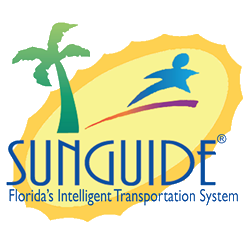 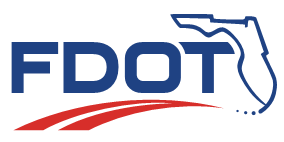 Date: September 16, 2021Time: 2:30-3:30 ESTChristine Shafik welcomed the attendees to the SSUG meeting and announced that due to a new policy the SSUG meetings would no longer be recorded. She requested that everyone state their name before speaking to and go slow to help with taking notes.  Topic 1: Overview of SunGuide 8.1 Factory Acceptance TestingCarla Holmes presented on the Factory Acceptance Testing that took place 8/30-9/2 in San Antonio and remotely. There were a few operational questions that came from testing that we would like the SSUG members input on later in the meeting. IV&V is planned to start October 4th, depending on the input today, some of the enhancements might not get implemented in 8.1 but will be included in a later hotfix. Christine Shafik thanked the volunteers that are planning to come for the IV&V testing. Topic 2: SG-3335 Alert the operator when a travel time is double (or some other ratio) the free flow travel timeCarla Holmes presented on the enhancement that SunGuide will generate an alert when travel times rise above a configurable threshold based on historical data. Historical data is based on average travel times for that hour from a configurable number of days of data for that TVT link. Mark Laird asked if the averaging was the same day average? Tucker Brown replied that it is. Luis Hernandez asked if it was configurable by link and day. Tucker Brown replied that is uses the median per lane to get the historical speed. It would be allowed to generate alarms and the averaging period is the same day not every day. Cherie Phillips mentioned that having the alarms could cause more frustration than help if an event happens and confirmed congestion from the event getting the notification that the speed is impacted. She asked if that alert could be disabled if congestion is present?Tucker Brown mentioned that it shows as an IDS alert and could be tied to the alert.Mark Laird asked if zero traffic is invalid? Tucker Brown stated that zero traffic is skipped/looks like no data and not included so it doesn’t impact the median. Alex Mirones asked if there was a way to associate IDS with the event and it show up in the event chronology?Tucker Brown answered yes and that it shouldn’t impact travel time. Cherie Phillips asked if the travel times from Bluetoad to C2C table would have any configuration issues. John Hope mentioned that there is a way to archive C2C through data archive. Tucker Brown mentioned that TSS now produces historical output but that functionality doesn’t exist for C2C. It is an easier way include third parties for historical average. John Hope asked if it was possible to add that to C2C for historical? Cherie Phillips would support that to C2C to be included. Tucker Brown mentioned it would not be in time for the release, but it could be a future release. Cherie Philips took the action of adding the enhancement in JIRA and sending the ticket information to John to add his comments. Topic 2: SG-5278: Blank Out Signs IntegrationCarla Holmes: This enhancement will add blank out signs (BOS) response plans to SunGuide. The SunGuide team is coordinating with the FLATIS support team but also wanted to get the SSUG input and operational perspective on the following questions.Should BOS messages be reported on FL511? John Hope mentioned that it would be cumbersome to do it on an individual basis. They are typically grouped and planned to relate to each other. Jeremy Dilmore stated that they are used for alternative route guidance and there are better ways to display in FL511. Carla Holmes mentioned that the “featureStatus” property (dark, right-turn only, etc.) is configurable as free text. She asked if  it was something that should be standardized. Jeremy Dilmore mentioned that they might want to publish the GIS file but again, it is not best to publish this information on FL511. It was determined that BOS would not be published to FL511. Topic 3: SG-4209: Use polyline instead of a single point for road closuresCarla Holmes presented on the enhancement of SunGuide will allow tracking and reporting of closures with multiple locations included. The question presented to the group was if anyone is using the distance field in the Has Congestion dialog. The following Districts are not using distance in congestion: D2, D3, D4, D5, D6, D7 and FTE.Mark Laird stated that the dialogue can select the locations in that area, he asked if they will always be a sequence in a gap. It was also asked should the has closure polylines be tied to lane blockage? John Hope mentioned that he is okay with requiring a lane blockage but wants to keep the has closure area available regardless of the blockage after saving. Kelly Kinney mentioned that we should not over complicate anything and that we should have the dialogue be available from the beginning and it not be tied. The following Districts agreed to having no blockage tie: D1, D3, D4, D5, D6, D7, FTE.Topic 4: SG-3800 Reporting of more accurate locationsCarla Holmes presented that this enhancement will allow for more accurate event location to be set manually by an Operator or Road Ranger via the SPARR app. Mark Laird mentioned that the micro degrees makes it difficult for users. Tucker Brown: It is not user set able but if we made it that way, I agree. It was determined by the group that they would like to know if it was set by operator or by Road Ranger. Announcements: Carla Holmes presented on the following announcements:Karthik Devarakonda is no longer with the SunGuide Support Team. Please contact Mark Dunthorn for any assistance. SunGuide 8.0 Hotfix 5 was released on August 20th. Thank you to the Districts who have deployed it. If your District has not then please reach out to Christine Shafik and let her know of your deployment plans. Let Central Office know how we can support you before, during or after deployment of this Hotfix.Agenda:TopicLed By:Overview of SunGuide 8.1 Factory Acceptance TestingSG-3335: Alert the operator when a travel time is double (or some other ratio) the free flow travel timeSG-5278: Blank Out Signs IntegrationSG-4209: Use polyline instead of a single point for road closuresSG-3800: Reporting of more accurate locationsAnnouncementsCarla HolmesCarla Holmes/ Tucker BrownCarla Holmes/  Tucker BrownCarla Holmes/ Tucker BrownCarla HolmesAttendees:Justin Merritt, D1Ray Mikol, D1Luis Hernandez, D1Chrissie Collins, D1Jason Summerfield, D2Tanesha Sibley, D2JoAnna Hand, D2Greg Reynolds, D3Kevin Mehaffy, D3Jonathan Bailey, D3Robert Briscoe, D3David Roark, D3Clay Packard, D3Dee McTague, D4Jacques Dupuy, D4Liana Blackwood-Etienne, D4Neena Soans, D4Kyle Higgins, D5Garrett Popovich, D5Shannon Watterson, D5John Hope, D5Eddie Grant, D5Jovanny Varela, D5Jeremy Dilmore, D5Mark Laird, D6Alex Mirones, D6Mike Crawson, D7Matt Mileto, D7Sam Taylor, D7Jermaine Da Silva, FTECherie Phillips, FTEKelly Kinney, FTEBrent Poole, CFXChristine Shafik, COMark Dunthorn, COCarla Holmes, COJuan Abreut, COJennifer Langford, COTucker Brown, SwRIDiscussion: